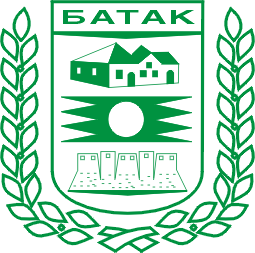 Г  Р  А  Ф  И  Кза получаване на изборни книжа и материали, във вдръзка с произвеждане на ИЗБОРИ за народни представители на 26.03.2017 г. от СИК в община Батак/25.03.2017 г./16.30 часа – СИК №13030000916.45 часа – СИК №13030000817.00 часа – СИК №13030000717.15 часа – СИК №13030000617.30 часа – СИК №13030000517.45 часа – СИК №13030000418.00 часа – СИК №13030000318.15 часа – СИК №13030000218.30 часа – СИК №130300001